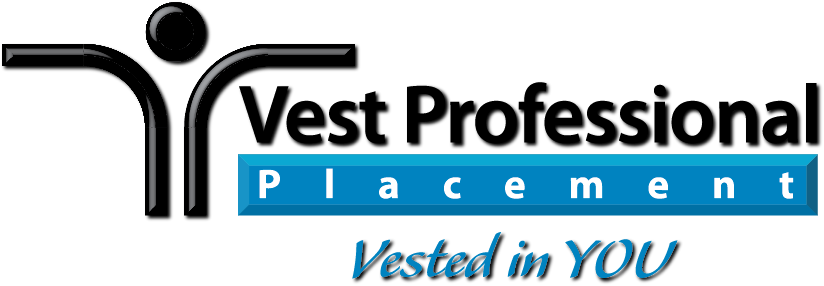 Immediate Job Openings!Manufacturing Workers - $12.25 - $14.50 per hour - Fairfax, KS1st and 2nd shiftsExperience in a Manufacturing environmentGood Math and Measuring skillsWarehouse Workers - $12.00 per hour - Kansas Avenue1st shiftLoading and unloading, shipping, palletizing.Part-time Temperature Takers  - $16.00 per hour - Kansas Avenue1st, 2nd and 3rd shiftsPart-time shifts  4 hrs - 8 hrs per day.General Labor with Forklift exp.  $13.00 per hr (near Isle of Capri)Lift up to 50lbsForklift exp required 1st Shift Demo/ Make Ready Labor - $14.00 per hour - throughout KC MetroJanitorial, DemolitionLifting up to 50 lbs.Warehouse -  $16.00 per hour - Midtown areaWalkie-Rider or Reach Truck experience1st shift 6:00am-2:30pmFood Manufacturing Worker - $11.50 per hour - Front Street areaLift 50lbsPlastic Production - $12.00 - $15.00 per hour, Lee’s Summit, MO1st & 3rd shifts (8 & 12 hr shifts)Ability to work every other weekendFast-paced, long term standingWe will be interviewing at Workforce Partnership Thursday, June 25, from 10:00am-1:00pm  Go to www.VestPros.com to complete application prior to interview.816-282-6288 or 816-759-0509 español